Instructions:Complete this form Forward with information to our Complaints Manager via email, website or post 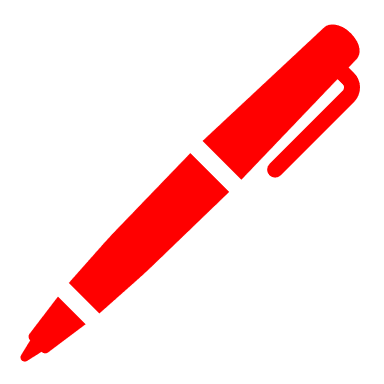 The Complaint Manager will contact you upon receipt of this form. Note:  You can send in the Anonymous Complaints and Feedback form in the stamped self-addressed envelope that you received at intake. 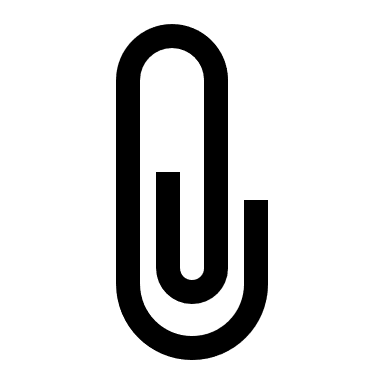 OFFICE USE ONLYComplaints / Feedback FormEmailWebsitePostal Address Fill in the details of the person who is making the complaint/ providing feedback.Fill in the details of the person who is making the complaint/ providing feedback.Name of PersonAddressPhoneEmailMy preferred contact method isIf you are making the complaint/feedback on behalf of another person provide the following details.If you are making the complaint/feedback on behalf of another person provide the following details.Your Name:What is your relationship to the person?Does the person know you are making this complaint/providing feedback?Does the person consent to the complaint/feedback being made? Who is the person, or the service about whom you are complaining or providing feedback about?Who is the person, or the service about whom you are complaining or providing feedback about?NameContact Details (if known)What is your Complaint/Feedback about?Provide some details to help us understand your concerns. You should include what happened, where it happened, time it happened and who was involved.Supporting InformationPlease attach copies of any documentation that may help us to investigate your complaint/feedback (for example letters, references, emails).What outcomes are you seeking because of the complaint/feedback?Complaint received byDate receivedAction taken or required(Include Continuous Improvement, if relevant)Date action completedSignature